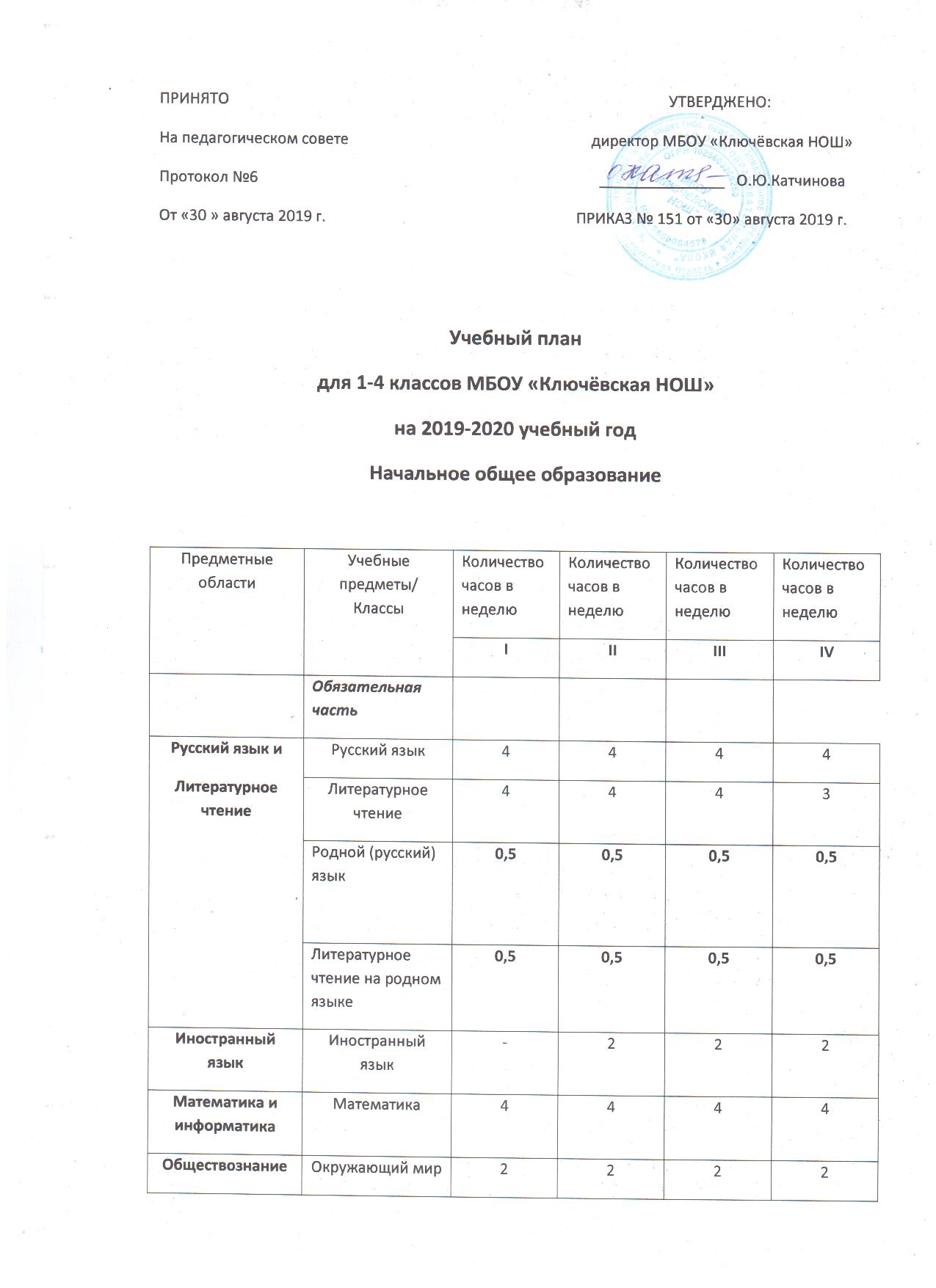 Учебный план для 1- 4х классов МБОУ «Ключевская начальная общеобразовательная школа» составлен на основании приказа министерства образования Оренбургской области от 06.08.2015 № 01-21/1742«Об утверждении регионального базисного учебного плана и примерных учебных планов для общеобразовательных организаций Оренбургской области», на основе следующих нормативных правовых документов:Закон Российской Федерации от 29.12.2012 года №273-ФЗ «Об образовании в РФ» (с последующими изменениями и дополнениями).Постановление Главного государственного санитарного врача Российской Федерации от 29 декабря 2010 г. N 189 г. Москва "Об утверждении СанПиН 2.4.2.2821-10 "Санитарно-эпидемиологические требования к условиям и организации обучения в общеобразовательных учреждениях".Федеральный государственный стандарт начального общего образования. – М.: Просвещение, 2010. – 32с. – (Стандарты второго поколения).Приказ от 06.10.2009 № 373 «Об утверждении и введении в действие федерального государственного образовательного стандарта начального общего образования» (в ред. приказов Минобрнауки России от 26.11.2010 № 1241, от 22.09.2011 № 2357, от 18.12.2012 № 1060).Приказ от 06.10.2009 № 373 «Об утверждении и введении в действие федерального государственного образовательного стандарта начального общего образования» (в ред. приказов Минобрнауки России от 26.11.2010 № 1241, от 22.09.2011 № 2357, от 18.12.2012 № 1060, от 29.12.2014 № 1643, от18.05.2015 № 507)».Примерная основная образовательная программа начального общего образования (одобрена решением федерального учебно-методического объединения по общему образованию, протокол от 08.04.2015 № 1/15).Приказ Минобрнауки России от 31.03.2014 № 253 «Об утверждении федерального перечня учебников, рекомендуемых к использованию при реализации имеющих государственную аккредитацию образовательных программ начального общего, основного общего, среднего общего образования».Федеральным государственным образовательным стандартом начального общего образования обучающихся с ограниченными возможностями здоровья, утвержденным приказом Министерства образования и науки Российской Федерации от 19.12.2014 № 1598 (далее – ФГОС с ОВЗ);Федеральным государственным образовательным стандартом образования обучающихся с умственной отсталостью (интеллектуальными нарушениями), утвержденным приказом Министерства образования и науки Российской Федерации от 19.12.2014 № 1599 (далее – ФГОС с ИН);Порядком организации и осуществления образовательной деятельности по основным общеобразовательным программам – образовательным программам начального общего, основного общего и среднего общего образования, утвержденным приказом Министерства образования и науки Российской Федерации от 30.08.2013 № 1015.Устав МБОУ «Ключевская начальная общеобразовательная школа» с.Ключи, Тюльганского района, Оренбургской области.ФГОС НОО МБОУ «Ключевская начальная общеобразовательная школа» с.Ключи, Тюльганского района, Оренбургской области.В структуре школьного учебного плана сохранены без изменения принципиальные положения и нормативные основы регионального базисного учебного плана, являющиеся нормами прямого действия для установления прав, полномочий и ответственности образовательного учреждения.Учебный план соответствует действующему законодательству Российской Федерации в области образования, обеспечивает исполнение Федеральных государственных образовательных стандартов начального общего образования в МБОУ «Ключевская НОШ».В процессе разработки учебного плана были учтены и конкретизированы нормы и положения ФГОС НОО; введено годовое распределение часов на изучение предметов, что дает возможность строить учебный план на принципах дифференциации, вариативности, непрерывности  и последовательности, обеспечивает получение качественного образования.Учебный план реализует выше названные подходы и ориентирован на дифференциацию обучения, развитие учащихся с учетом интересов учащихся, их родителей и возможностей школы. Реализуются три положения концепции модернизации российского образования – доступность, качество и эффективность.ПОЯСНИТЕЛЬНАЯ ЗАПИСКАУчебный план 1-4  классов МБОУ «Ключёвская НОШ» разработан на основе Регионального базисного учебного плана начального общего образования в рамках ФГОС второго поколения, Методических рекомендаций к БУП начального общего образования в 2019-2020 учебном году в Оренбургской области (приказ МО Оренбургской области  № 01-21/1463 от 18.07.2019 года). Данный учебный план определяет: максимальный объём учебной нагрузки обучающихся начального звена названного учреждения;  состав учебных предметов и направлений внеурочной деятельности;  распределяет учебное время, отводимое на освоение содержания образования по классам и учебным предметам.Содержание образования на ступени начального общего образования реализуется преимущественно за счёт введения учебных курсов, обеспечивающих целостное восприятие мира, деятельностного подхода и индивидуализации обучения по каждому учебному предмету. Учебный план 1-4  классов МБОУ «Ключёвская НОШ» ориентирован на 4-летний нормативный срок освоения образовательных программ начального общего образования. Продолжительность учебного года: I класс – 33 учебные недели, II-IV классы – 34 учебных недель. Продолжительность урока II -  IV классы – 45 мин, I класс – 35 мин (1 полугодие), 40 мин (2 полугодие).Режим работы по 5-дневной  учебной неделе. В 1-4 классах  учебный план школы на 2019/2020 учебный год представлен следующими предметными областями:Русский язык и литературное чтение; Иностранный язык;Математика и информатика;Обществознание и естествознание (Окружающий мир):Искусство;Технология;Физическая культура.МБОУ  «Ключёвская НОШ» работает в соответствии с УМК «Школа России» в 1-3 классах и УМК «Гармония» в 4 классе. Данные УМК  построены таким  образом, что  все его важнейшие компоненты: предметное содержание, дидактическое  обеспечение, методическое сопровождение и художественно-полиграфическое исполнение - направлены на достижение результатов освоения основной образовательной программы начального общего образования в соответствии с требованиями к ее структуре и содержанию ФГОС и способствуют:— формированию основ гражданской идентичности: чувства сопричастности и гордости за свою Родину, уважения к истории и культуре народа, воспитания нравственности ребенка, освоения основных социальных ролей, норм и правил;— эффективному личностному и познавательному развитию учащегося на основе формирования умения учиться; -- подготовке обучающихся к успешному обучению в средней школе;— сохранению и укреплению физического и психического здоровья детей путем включения в учебный процесс разнообразных видов деятельности и построения для обучающегося индивидуальных траекторий развития;— реализации личностно-ориентированной педагогики, где ребенок -субъект учебного процесса и ему создаются условия для выбора деятельности; — формированию, развитию и сохранению у обучающихся интереса к учению;— ориентации учебного процесса на воспитание нравственности ребенка, патриотических убеждений, освоение основных социальных ролей, норм и правилВ 2-4 классах система аттестации достижений учащихся – промежуточная, по четвертям в форме выведения на основе текущих отметок, отметок за четверть, годовых и итоговых. Промежуточная аттестация проводится в соответствии с Федеральным законом РФ от 29.12.2012 года № 273-ФЗ «Об образовании в Российской Федерации», Федеральным государственным образовательным стандартом, Уставом школы, Положением о системе оценки достижения планируемых результатов освоения основной образовательной программы НОО.         Промежуточная аттестация обучающихся проводится с целью получения объективной оценки усвоения обучающимися образовательных программ каждого года обучения в общеобразовательной организации, за степень усвоения обучающимися Федерального государственного образовательного стандарта, определенного образовательной программой в рамках учебного года и курса в целом.       Промежуточная аттестация проводится в  2-4 классах  по  всем  предметам Федерального компонента   учебного плана   в конце учебного года в форме комплексных итоговых контрольных и проверочных работ.       Сроки проведения  промежуточной аттестации утверждаются приказом директора школы  не позднее 3-х недель до окончания учебного года.        Реализация учебного плана позволит сформировать у обучающихся базовые основы и фундамент всего последующего обучения, в том числе:• заложить основу формирования учебной деятельности ребёнка - систему учебных и познавательных мотивов, умение принимать, сохранять, реализовывать учебные цели, умение планировать, контролировать и оценивать учебные действия и их результат;• формировать универсальные учебные действия;• развивать познавательную мотивацию и интересы обучающихся, их готовность и способность к сотрудничеству и совместной деятельности ученика с учителем и одноклассниками, формировать основы нравственного поведения, определяющего отношения личности с обществом и окружающими людьми.Обязательная часть учебного плана определяет состав обязательных учебных предметов и учебное время, отводимое на их изучение по классам (годам) обучения.Содержание образования обязательной части учебного плана призвано обеспечивать приобщение обучающихся к общекультурным и национально значимым ценностям, формировать систему предметных навыков и личностных качеств. Обеспечить готовность к продолжению образования на последующих ступенях основного общего образования.Изучение предмета «Русский язык» и «Родной (русский) язык» в начальной школе направлено на развитие  речи, мышления, воображения школьников, способности выбирать средства языка в соответствии с условиями общения, на воспитание позитивного эмоционально-ценностного отношения к русскому языку, пробуждение познавательного интереса к слову, стремления совершенствовать свою речь. Формируются первоначальные знания о лексике, фонетике, грамматике русского языка. Младшие школьники  овладевают умениями правильно писать и читать, участвовать в диалоге, составлять несложные монологические высказывания и письменные тексты-описания и повествования небольшого объема, овладевают основами делового письма (написание записки, адреса, письма). Преподавание данного предмета в МБОУ «Ключевская начальная общеобразовательная школа» Тюльганского района Оренбургской области осуществляется по УМК В.Г. Горецкого в 1-3 классах;  «К тайнам нашего языка» М.С.Соловейчик, Н.С.Кузьменко в 4 классе.          Изучение предмета «Литературное чтение» и «Литературное чтение на родном языке» в начальной школе ориентировано на формирование и совершенствование всех видов речевой деятельности младшего школьника (слушание, чтение, говорение, письмо, различные виды пересказа), на знакомство с богатым миром отечественной и зарубежной детской литературы, на  развитие нравственных и эстетических чувств школьника, способного к творческой деятельности. Преподавание данного предмета в МБОУ «Ключевская начальная общеобразовательная школа» Тюльганского района Оренбургской области осуществляется по УМК Л.Ф. Климановой, В.Г. Горецкого в 1 -3 классах, в 4 классе – по УМК «Любимые страницы» О.В.Кубасовой.           Изучение предмета «Иностранный язык» в начальной школе направлено          Изучение математики направлено на формирование первоначальных представлений о математике как части общечеловеческой культуры, на  развитие образного и логического мышления, воображения, математической речи, формирование предметных умений и навыков, необходимых для успешного решения учебных и практических задач и продолжения образования. Преподавание данного предмета в МБОУ «Ключевская начальная общеобразовательная школа» Тюльганского района Оренбургской области» осуществляется по УМК Моро М. И., Волковой С. И., Степановой  С. В. в 1-3 классах, в 4 классе – по УМК «Математика» Н.Б.Истоминой.Изучение интегрированного предмета «Окружающий мир» направлено на воспитание любви и уважения к природе, своему селу, своей Родине; осмысление личного опыта общения ребенка с природой и людьми; понимание своего места в природе и социуме; приучение детей к рациональному постижению мира на основе глубокого эмоционально-ценностного отношения к нему.  Особое внимание уделяется формированию у младших школьников здорового образа жизни, элементарных знаний о поведении в экстремальных ситуациях, т. е. основам безопасности жизнедеятельности.  Учебный предмет является интегрированным. В его содержание дополнительно введены развивающие модули и разделы социально-гуманитарной направленности, а также элементы основ безопасности жизнедеятельности. Преподавание данного предмета в МБОУ «Ключевская начальная общеобразовательная школа» Тюльганского района Оренбургской области осуществляется по УМК  «Окружающий мир»  А.А. Плешакова в 1-3 классах, в 4 классе  - по УМК О.Т.Поглазовой.       Учебный предмет «Технология» формирует практико-ориентированную направленность содержания обучения, которая позволяет реализовать практическое применение знаний, полученных при изучении других учебных предметов (математика, окружающий мир, изобразительное искусство, русский язык, литературное чтение), в интеллектуально-практической деятельности ученика; это, в свою очередь, создает условия для развития инициативности, изобретательности, гибкости и вариативности мышления у школьников. Преподавание данного предмета в МБОУ «Ключевская основная общеобразовательная школа» Тюльганского района Оренбургской области осуществляется по УМК Лутцевой Е. А., Зуевой  Т. П. в 1-3 классах, в 4 классе – по УМК «Художественно-конструкторская деятельность» Н.М.Конышевой.            Изучение предметов эстетического цикла (музыка, ИЗО) направлено на развитие способности к эмоционально-ценностному восприятию произведений изобразительного и музыкального искусства, выражению в творческих работах своего отношения к окружающему миру. Обучение по музыке ведётся по программе Критской Е. Д . в 1-4 классах , по ИЗО  - по программе Б. М. Неменский, Л. А. Неменская, в 1-2 классах, в 3-4 классах  – по программе Копцевой Т.А.           Занятия по физической культуре направлены на укрепление здоровья, содействие гармоничному физическому развитию и всесторонней физической подготовленности ученика. На основании приказа МО Оренбургской области №01/20 – 863 от 23.06.2011 года введен третий час физической культуры в 1 классе. Обучение ведётся по программе Ляха В.И.В целях обеспечения индивидуальных потребностей обучающихся часть учебного плана, формируемая участниками образовательного процесса, предусматривает:  Часы школьного компонента в 1-4 классах используются:на изучение предметов   «Родной (русский) язык»  и «Литературное чтение на родном языке »  – по 0,5 часа с целью углубленного изучения данных  учебных предметов.Режим работы МБОУ «Ключёвская НОШ» при организации обучения первоклассников составлен на основании постановление Главного государственного санитарного врача РФ от 29.12.2010 № 189 «Об утверждении СанПиН 2.4.2.2821-10 "Санитарно-эпидемиологические требования к условиям и организации обучения в общеобразовательных учреждениях"» (далее – СанПиН)Таким образом, обучение детей в 1-м классе организуется с соблюдением следующих требований:- учебные занятия проводятся только в первую смену;- используется «ступенчатый» режим обучения в первом полугодии (в сентябре, октябре – по 3 урока в день по 35 минут каждый, в ноябре-декабре – по 4 урока по 35 минут каждый; январь-май – по 4 урока по 40 минут каждый);- организация в середине учебного дня динамической паузы продолжительностью не менее 40 минут;- обучение проводится без балльного оценивания знаний обучающихся и домашних заданий;- предусмотрены дополнительные недельные каникулы в середине третьей четверти.В начальных классах плотность учебной работы обучающихся на уроках по основным предметам не должна превышать 80%. С целью профилактики утомления, нарушения осанки, зрения обучающихся - на уроках проводятся физкультминутки и гимнастика для глаз при обучении письму, чтению, математике; - в учебных кабинетах соблюдается левостороннее освещение. Приложение к пояснительной запискеучебного плана МБОУ «Ключёвская НОШ»на 2019/2020 учебный год.Формы промежуточной аттестации учащихся.   Промежуточная аттестация проводится в соответствии с Федеральным законом РФ от 29.12.2012 года № 273-ФЗ «Об образовании в Российской Федерации», Федеральным государственным образовательным стандартом, Уставом школы, Положением  системе оценки достижения планируемых результатов освоения основной образовательной программы ООО.         Промежуточная аттестация обучающихся проводится с целью получения объективной оценки усвоения обучающимися образовательных программ каждого года обучения в общеобразовательной организации, за степень усвоения обучающимися Федерального государственного образовательного стандарта, определенного образовательной программой в рамках учебного года и курса в целом.  Промежуточная аттестация проводится   по  всем  предметам Федерального компонента   учебного плана   в конце учебного года.       Основные формы промежуточной аттестации:Диктант с грамматическим заданием Контрольная работаСамостоятельная работаЗачетПрактическая работаТестовая работаПроектная работаПромежуточная аттестация учащихся школы в 2019/2020 учебном году распределяется по классам следующим образом: промежуточная аттестация (итоговая) в переводных классах может проводиться как письменно, так и устно. Формами проведения промежуточной аттестации могут быть: контрольная работа, контрольный диктант с грамматическим заданием, тестирование, изложение с элементами сочинения, проверка техники чтения (1-4 классы), защита реферата (исследовательской работы), защита проекта и т.д. промежуточная аттестация проводится по всем предметам учебного плана; 4 класс – ВПР и обязательный региональный зачёт по физической культуре; Основы религиозных культур и светской этикиОсновы религиозных культур и светской этики---1Искусство Музыка1111Искусство Изобразительное искусство1111Технология Технология 1111Физическая культураФизическая культура3333ИтогоИтого21232323В том числе часть, формируемая участниками образовательного процессаВ том числе часть, формируемая участниками образовательного процесса1111Максимальный объём нагрузки при 5-дневной учебной неделеМаксимальный объём нагрузки при 5-дневной учебной неделе21232323КлассПредметФорма промежуточной аттестации1 кл.Русский язык  Контрольный диктантЛитературное чтениетестМатематикаКонтрольная работаОкружающий миртестМузыкаМини-проектИзобразительное искусствоРисунок на заданную темуТехнология Поделка Физическая культураЗачёт, играРодной (русский) языкпроектЛитературное чтение на родном языкепроектКласс Предмет Форма промежуточной аттестации2 кл.Русский язык  Диктант с грамматическим заданиемЛитературное чтениеРабота с текстом, смысловая обработка.Иностранный языкСловарная работаМатематикаКонтрольная работаОкружающий мирТестовая работаМузыкаТестовая работаИзобразительное искусствоПрактическая работаТехнология Практическая работаФизическая культура Зачет Родной (русский) языкПроектЛитературное чтение на родном языкеПроект3кл.Русский язык  Диктант с грамматическим заданиемЛитературное чтениеРабота с текстом, смысловая обработка.Иностранный языкСловарная работаМатематикаКонтрольная работаОкружающий мирТестовая работа, практическая работаМузыкаТестовая работаИзобразительное искусствоПрактическая работаТехнология Практическая работаФизическая культура Зачет   Родной (русский) языкПроектЛитературное чтение на родном языкеПроект4 кл.Русский язык   Контрольная работаЛитературное чтениеТест, проект.МатематикаКонтрольная работаОкружающий мирТестовая работа, практическая работаИностранный языкТестовая работаМузыкаТестовая работаИзобразительное искусствоПрактическая работаТехнология Практическая работаФизическая культураЗачет ОРКСЭ Проектная работаРодной (русский) языкПроектЛитературное чтение на родном языкеПроект